МУНИЦИПАЛЬНОЕ БЮДЖЕТНОЕ ОБЩЕОБРАЗОВАТЕЛЬНОЕ УЧРЕЖДЕНИЕ – СРЕДНЯЯ ОБЩЕОБРАЗОВАТЕЛЬНАЯ ШКОЛА №25 г. ОРЛАСоциально-образовательный проект «Школа – территория добра»Классный час «Профессии добра». 9 класс.Учитель: Зиновьева М. В.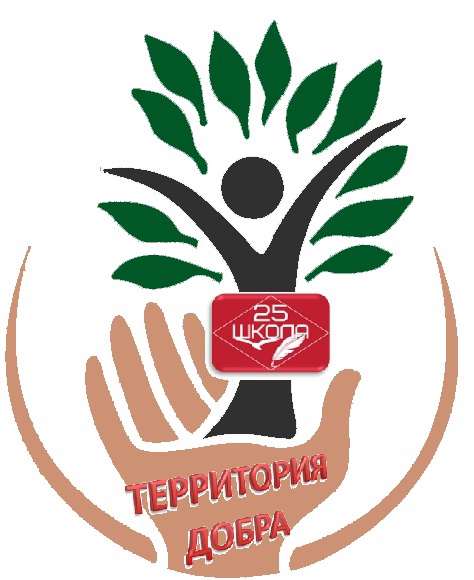 Орел, 2022Ход классного часа.Добрых людей, как всегда, не хватает, Добрых людей, как всегда, дефицит. Добрых людей не всегда понимают, Сердце у добрых сильнее болит.Добрые — щедро больным помогают, Добрые — дарят тепло и уют, Добрые — в ногу со слабым шагают И никакого спа-си-бо не ждут.Генрих Акулов.- Здравствуйте, ребята. Перед любым человеком рано или поздно встает вопрос выбора профессии. Вопрос этот очень важен, поскольку от его решения зависит будущее каждого.Насколько важна для человека работа – отвечает каждый по-своему. Для одних работа – это смысл всей их жизни, для других – просто средство существования, для третьих – привычка, для четвертых – печальная необходимость. Чем она будет для вас – решать только вам.Профессиональная ориентация каждого человека начинается с семьи. Конечно же, необязательно дети идут по проторенной родителями дороге. Как не училиВан Гога торговать, склонность к рисованию взяла верх, и мы знаем его как великого художника. Зря учился Собинов в Московском университете на юриста: из присяжного поверенного он уходит в солисты Большого театра и достигает там мировой славы.Каждый год появляются новые профессии и исчезают старые. Например, давно исчезли кучеры, дворецкие, денщики, а взамен появились новые – аудиторы, брокеры, маркетологи и т.п.Задача каждого – научиться ориентироваться в этом огромном мире профессий, определить свои склонности и способности, изучить потребности на рынке труда, выбрать для себя работу по душе.В Конституции Российской Федерации (принятая всенародным голосованием 12 декабря 1993 года с изменениями, одобренными в ходе общероссийского голосования 01 июля 2020 года) записано (статья 37): труд свободен; каждый имеет право свободно распоряжаться своими способностями к труду, выбирать род деятельности и профессию.Что же такое «профессия»?Профессия – вид трудовой деятельности, занятий, требующий от человека определенной подготовки и соответствующих знаний, умений и навыков (Ретивых М.В., Симоненко В.Д.).Профессии делятся на ряд родственных специальностей. Специальность соответствует разновидности областей труда в пределах профессии. Например, профессия учителя включает специальности: учитель математики, истории, учитель химии и биологии, иностранного языка и т.д.Принадлежность к определенной профессии – это один из многих общественных признаков человека, наряду с национальной или семейной принадлежностью. По профессиональному признаку люди могут объединяться в категории или группы людей, занимающихся одинаковым видом трудовой деятельности. Следовательно, выбрать профессию – значит не столько выбрать себе работу, сколько бытьпринятым в определенную группу людей, принять ее этические нормы, правила, принципы, ценности, образ жизни.Выбор профессии очень сложен. Может быть, немного разобраться в себе вам поможет шуточный тест с геометрическими фигурами. Используя три геометрические фигуры - треугольник, круг, квадрат, нарисуйте человечка, состоящего из 10 элементов. Должны быть использованы все три вида фигур. Качество рисунка не имеет значения. Если нарисованы лишние элементы - их надо зачеркнуть, если их не хватает - дорисовать недостающие. Время выполнения - 30 секунд.(Обучающиеся рисуют фигурки.)Теперь подсчитайте количество треугольников.(Обучающиеся выполняют задание.)А теперь послушайте ключ к тесту.Первый тип: 6-8 треугольников - тип руководителя, хорошие преподаватели. Ярко выражено стремление к лидерству, хорошо разбираются в людях, работают с информацией.Второй тип: 5 треугольников. Ответственный исполнитель, хорошие организаторские способности. Профессионал, до мелочей продумывающий свою деятельность.Третий тип: 4 треугольника. Разнообразие интересов и талантов. Склонность к индивидуальной работе.Четвертый тип: 3 треугольника. Тип ученого. Рационален, объективен, легко переключается с одного вида деятельности на другой.Пятый тип: 2 треугольника. Интерес к искусству и человеку. Тонко чувствует все новое и необычное.Шестой тип: 1 треугольник. Изобретатель, конструктор, художник. Обладает богатым воображением.Конечно, этот тест не отражает все многообразие ваших талантов. Но, может быть, он поможет вам задуматься о себе, о своих возможностях и способностях и начать развивать эти способности. В конечном итоге это поможет вам в выборе жизненного пути.- Ребята, давайте с вами поговорим о ценностях в профессии, чтобы вы поставили на первое место, а что на последнее (обучающиеся выполняют задание на листочках, приложение 1-интересная работа;-наличие хороших и верных друзей;-слава, признание окружающих;-свобода, самостоятельность;-творчество;-обладание модными и престижными вещами;-бескорыстная забота о благе других;-деньги.). Подведем итоги.Как вы видите, бескорыстная забота о благе других далеко не на первом месте, а ведь именно этого так не хватает современному обществу. Какие же профессии призваны служить добру и милосердию? Скажите, ребята, что по- вашему добро? Как вы его понимаете? Что такое милосердие?Милосердие тесно связано со многими высокими и светлыми чувствами, одно из которых доброта. Чем отличается доброта от милосердия, что их объединяет? На первый взгляд они очень похожи: по незнанию их можно даже спутать между собой, называя одно другим.Милосердие — это практическая реализация врожденной доброты. К сожалению, не все добряки готовы кому-то помогать — они могут просто посочувствовать и пройти мимо. Добрых много, а милосердных (готовых действовать) намного меньше.Возьмите, пожалуйста, карточки - приложения 2 и из предложенных профессий отберите те, которые вы считаете профессиями добра и милосердия.Давайте все вместе перечислим качества, необходимые человеку, выбравшему для себя нелегкий путь – нести добро, любовь, сострадание, веру и надежду людям.(Работа	учащихся	-	заполнение	карточек	и	обсуждение	профессий	- аргументация учащихся).Истинным примером служения добру и милосердию можно считать жизнь Матери Терезы.Мать Тереза родилась 27 августа 1910 года в македонском городе Скопье.В 18 лет она уехала в Ирландию, где вступила в монашеский орден. В 1931 году приняла постриг и получила имя Тереза. Он избрала себе имя Тереза в честь французской монахини 19 века, которая стремилась делать добро, с радостью выполняя самую неприятную работу.Вскоре орден направил ее в Калькутту, где около 20 лет она преподавала в женской школе святой Марии. 10 сентября 1946 года она получила разрешение от руководства ордена помогать бедным и обездоленным Калькутты, а в1948 году основала там общину Ордена милосердия.Мать Тереза помогала старикам, больным и сиротам. Для брошенных на улице стариков ею был основан Дом умирающих, приют для брошенных детей, дом престарелых и мастерскую для безработных. Медпункты при железнодорожных станциях оказывали бесплатную медицинскую помощь, предоставляли приют для женщин и детей.Свою миссию милосердия Мать Тереза несла, как правило, в районах стихийных бедствий и экономически неблагополучных регионах. В последние годы своей жизни Мать Тереза уделяла много внимания организации жизни и лечении больных СПИДом. В 1979 году Матери Терезе была присуждена Нобелевская премия мира «За деятельность в помощь страждущему человеку». Мать Тереза умерла в 1997 году в возрасте 87 лет. А в октябре 2003 года причислена к лику блаженных. Всю свою жизнь Мать Тереза посвятила другим людям.Еще один пример доброты и заботы. «Проект Линус» — это некоммерческая организация, которая раздаёт обычные и стёганые домашние одеяла больным или травмированным младенцам, детям и подросткам в больницах, приютах, в организациях социального обслуживания и в благотворительных организациях. Цель проста: дать людям чувство безопасности и комфорта тогда, когда оно им нужнее всего.Современная благотворительность в России регламентируется законодательством, делает ее адресной, прозрачной, эффективной. В нашей стране есть такие фонды «Подари жизнь» Ч. Хаматовой и Д. Корзун, «Династия» Д. Зинина, фонды К. Хабенского, Г. Куценко, В. Потанина и многие другие.- Ребята, мне хочется еще отметить работу волонтеров, это не профессия, а призвание. В нашей школе есть ребята, которые помогают людям, животным, работают в экологических отрядах. Скорее всего, они в будущем и выберут профессию добра.В завершении хотелось бы прочитать вам одну притчу о добре.Когда-то давно старик открыл своему внуку одну жизненную истину:В каждом человеке идет борьба, очень похожая на борьбу двух волков. Один волк представляет зло: зависть, ревность, сожаление, эгоизм, амбиции, ложь. Другой волк представляет добро: мир, любовь, надежду, истину, доброту и верность. Внук, тронутый до глубины души словами деда, задумался, а потом спросил:А какой волк в конце побеждает? Старик улыбнулся и ответил:Всегда побеждает тот волк, которого ты кормишь.Ребята: «Какую бы профессию вы не выбрали необходимо оставаться человеком добрым, милосердным, считаться с мнением других».Благодарю вас за внимание, спасибо вам за работу.Приложение к классному часу.Приложение 1.Приложение 2.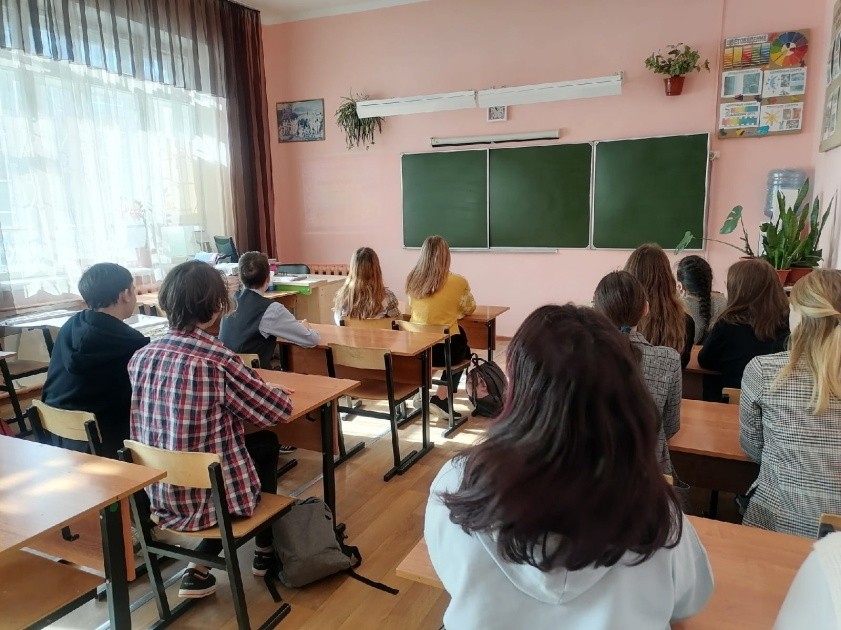 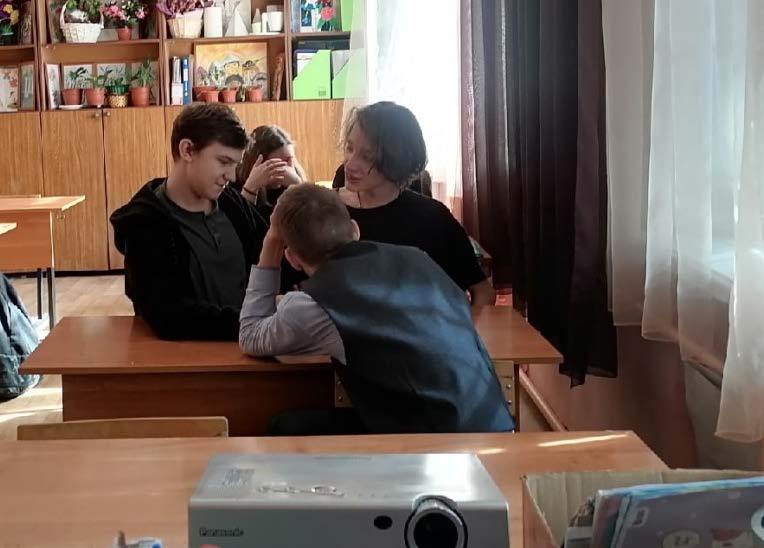 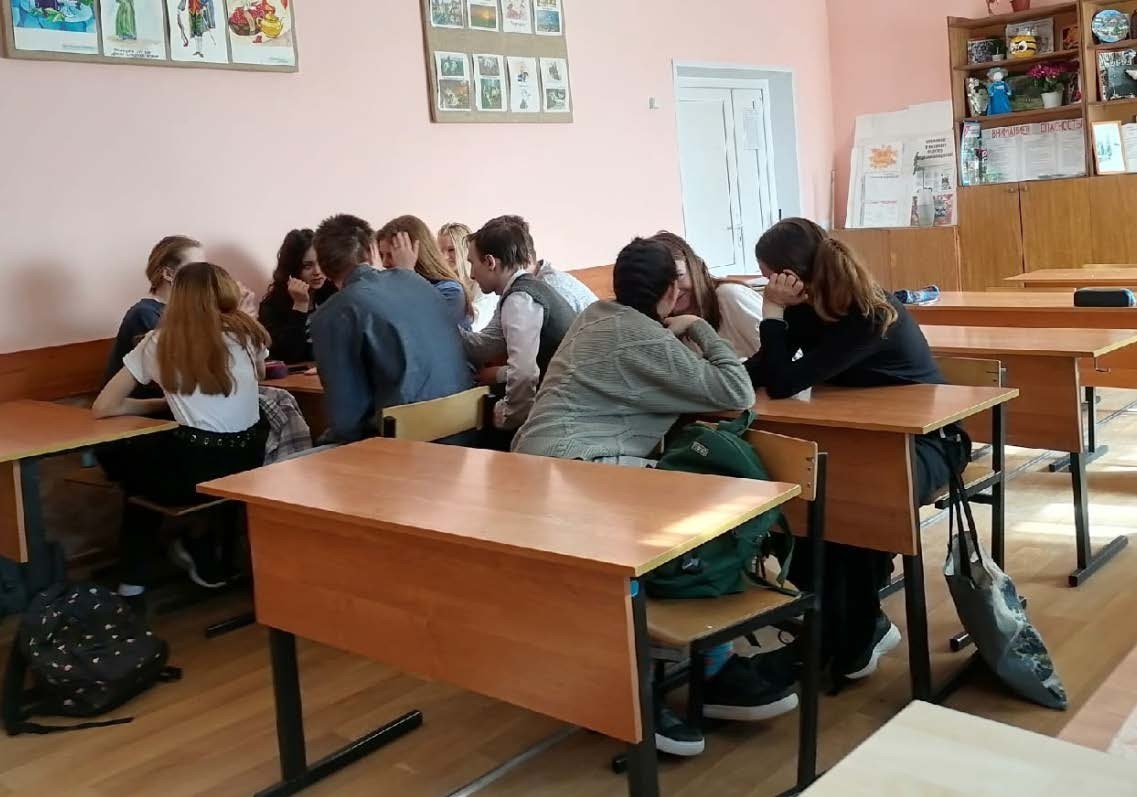 Цель:Познакомить обучающихся с миром профессий.Задачи:Дать определение понятиям «профессия», «добро»,«милосердие».Провести	тестирование	на	определение	ведущей направленности деятельности.Определить «Профессии добра».Научить	обучающихся	ориентироваться	в	мире профессий.Оборудование,материалы:Компьютер,	мультимедийный	проектор.	Презентация.Раздаточный материал (приложение 1 и 2).Методы:Беседа, дискуссия, тестирование.ВрачиПожарныеУчителяСоциальные работникиЛётчикиАгрономыАдвокатыСудьиВоенныеТренерСпасатели МЧСМедсёстрыБухгалтерВрачиПожарныеУчителяСоциальные работникиЛётчикиАгрономыСудьиАдвокатыВоенныеСпасатели МЧСТренерБухгалтерМедсёстры